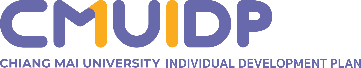 แบบฟอร์มการพัฒนาการเป็นวิทยากรภายในหน่วยงาน (In-House In)ชื่อ-นามสกุล…………………………………………………..……………….......................................................................ตำแหน่ง………………………..…………………………….……สังกัด/ส่วนงาน……….....................................................หัวข้อการเป็นวิทยากร................................................................................................................................................................................................................................................................................................................................รูปแบบในการถ่ายทอดหรือบรรยาย.....................................................................................................ระบุ สถานที่ วันเวลา จำนวนครั้ง การเป็นวิทยากร................................................................................................................................................................................................................................................................................................................................................................................................................................................................................................................................................................................................................................................................................................................................................................................................................................................................................................................................................................................................................................................................................................................................................................................................................................................................................................................................สรุปเนื้อหา สาระ หัวข้อที่เป็นผู้ถ่ายทอด แสดงให้เห็นถึงความเชี่ยวชาญ พอสังเขป................................................................................................................................................................................................................................................................................................................................................................................................................................................................................................................................................................................................................................................................................................................................................................................................................................................................................................................................................................................................................................................................................................................................................................................................................................................................................................................................